DEMANDEZ LE PROGRAMME !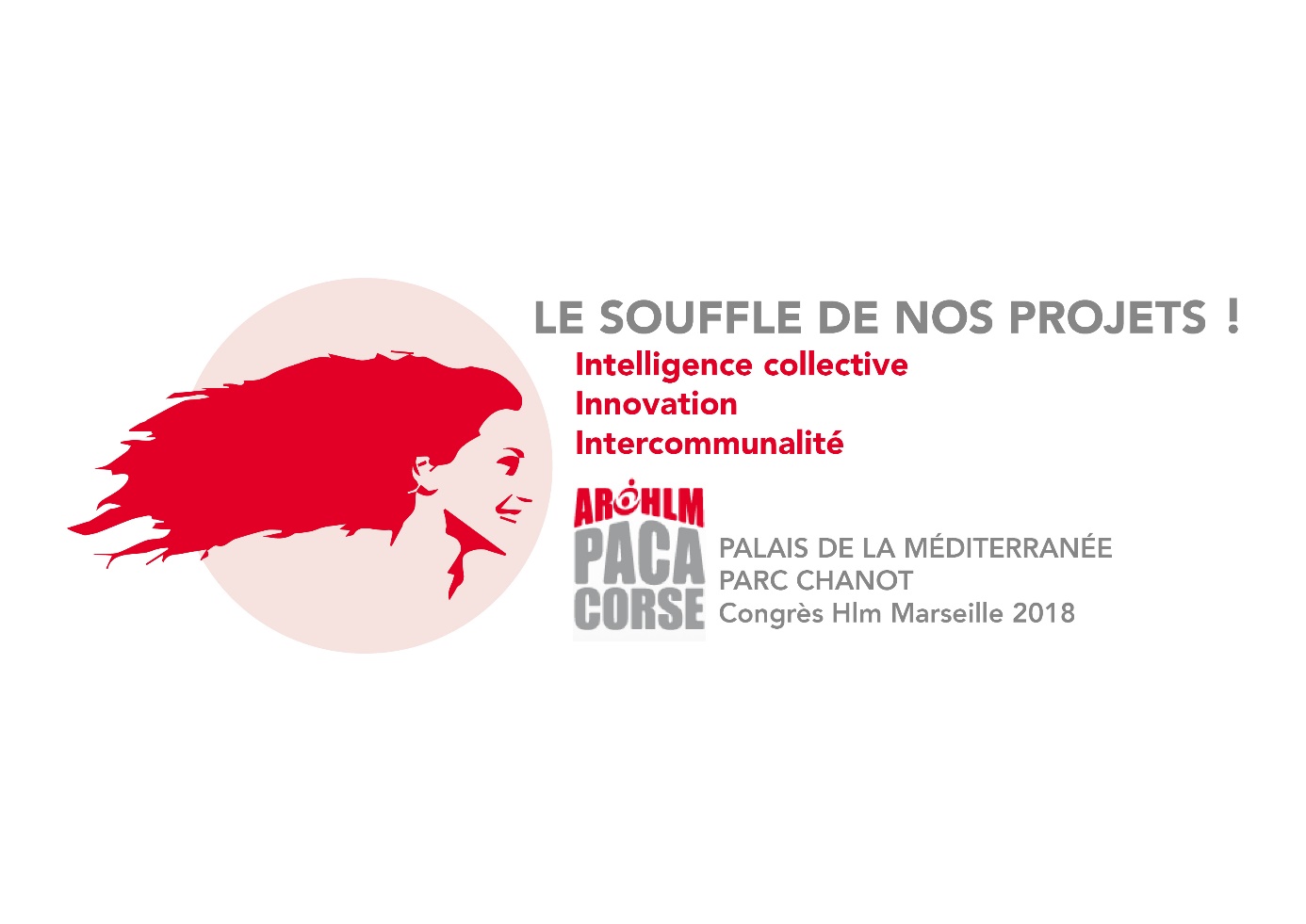 LES RENDEZ-VOUSMardi 9 octobre : de 14h à 16hProduire, s’adapter aux besoins (animation Olivier Martocq)monter une opération de logement socialprendre en compte le développement durableMercredi 10 octobre. de 10h à 12h : le renouveau des quartiers (animation Nathania Cahen)intervenir sur le bâti et les espaces extérieursrénovation urbaine et concertation avec les habitants. de 14h à 15h30 : le service aux habitants (animation Frédéric Delmonte)des temps d’échange ponctués par la compagnie de clowns forcenezLES ANIMATIONSMardi 9 octobre de 14h à 16hFixer sur les murs, peindre des grandes surfaces, comment bien s’approprier son logement et entretenir de bonnes relations de voisinage ? 
Atelier animé par les Compagnons Bâtisseurs ProvenceMercredi 10 octobre de 15h30 à 16h30 (animation Losfor / CRESS PACA)Exercice ludique et participatif d’intelligence collective avec le concours de 2 comédiensJeudi 11 octobre de 9h30 à 11h Demain les Hlm en PACA et Corse, paroles de dirigeants (animation Elsa Charbit)Dans un contexte qui bouge, sept Directeurs d’organismes Hlm s’expriment sur leurs projets à moyen terme.LES EVENEMENTS (sur invitation)Mardi 9 octobre . de 12h à 13h :ouverture officielle de l’Agora par Bernard Oliver et EDF Collectivités, notre partenaire de premier ordre. A cette occasion l’édition 2019 du concours bas carbone sera annoncée.. de 16h à 18h : Handitoit-Provence et Var Habitat signent une conventionremise des prix du concours ???? par Habitat Marseille Provence MétropoleMercredi 10 octobre. 9h30 à 11h : 
les 3 Métropoles de Provence-Alpes-Côte d’Azur et l’habitat, (sous réserve)
entretien animé par la Rédaction de TPBM avec les élues. 11h - 12h : 
signature de la convention de partenariat Métropole Aix-Marseille-Provence – AR Hlm PACA & Corse. 12h-13h : signature de chartes partenariales avec le CTRC et la CARSAT sud-est. 13h-14h : signature de la charte « chantiers responsables » FBTP 13 
en présence de
Monsieur Olivier de Mazière Préfet de Police des Bouches-du-Rhône
Madame Marie-Emmanuelle Assidon Préfet déléguée pour l’égalité des chances dans les Bouches-du-RhôneJeudi 11 octobre de 11h30 à 12h30Clôture officielle de l’Agora par Bernard Oliver en présence de tous les partenaires.ESSPRESSO 
tout savoir sur l’achat responsable, le salon SO EKO et l’économie sociale et solidaire, Mardi 9 octobre de 14h à 16h Mercredi 10 octobre de 11h à 12h et de 14h à 15h30la Chambre Régionale de l’Economie Sociale et Solidaire (CRESS PACA) propose des
entretiens individuels aux organismes Hlm.